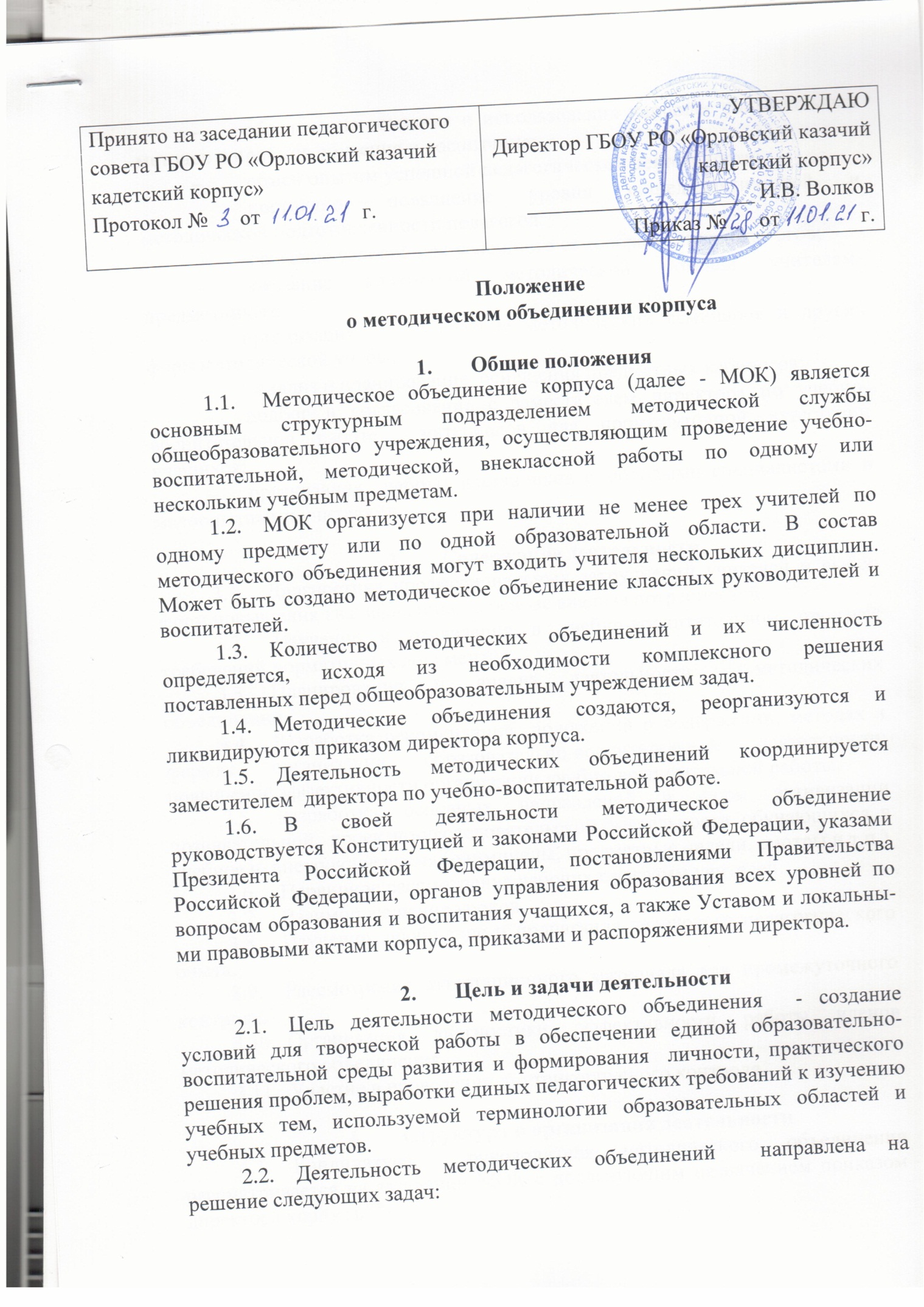 обеспечение освоения и использования наиболее рациональных методов и приёмов обучения и воспитания;обмен опытом успешной педагогической деятельности;постоянное повышение уровня общедидактической и методической подготовленности педагогов;создание условий для успешного самообразования педагогов;оказание конкретной методической помощи учителям-предметникам;организация  и проведение методических семинаров и других форм методической учёбы;анализ и планирование  оснащения предметных кабинетов;подбор и согласование с заместителем директора по учебно-воспитательной работе  материалов для промежуточной аттестации учащихся;организация  работы наставников с молодыми специалистами и малоопытными учителями.Содержание деятельностиДиагностика профессиональных затруднений учителей и выбор форм повышения квалификации на основе анализа потребностей.  Изучение и реализация в учебно-воспитательном процессе требований нормативных документов.Планирование и анализ деятельности  методических объединений.Разработка рекомендаций, положений о содержании, методах и формах организации образовательно-воспитательной деятельности; повышение эффективности организации учебно-воспитательной работы.Разработка основных направлений и форм активизации познавательной, проектно-исследовательской деятельности обучающихся в учебное и  внеурочное время (олимпиады, предметные недели, смотры и т.п.)Первичное рассмотрение рабочих программ учителей.Взаимопосещение уроков.Изучение, обобщение и пропаганда передового педагогического опыта.Рассмотрение аттестационного материала для промежуточного контроля.Организация диагностики эффективности работы членов методического объединения.Участие в проведении внутрикорпусного контроля.Структура и организация деятельностиКандидатура  руководителя методического объединения  рассматривается на заседании МОК с последующим назначением приказом директора корпуса.Свою работу методическое объединение организует на основе плана,  составленного в соответствии с общекорпусным планом методической работы. В случае необходимости в план работы МОК   могут быть внесены коррективы в течение года.Методическое объединение проводит заседания не менее 4-х раз в год. При необходимости проводятся внеочередные заседания методического объединения корпуса.Заседания     МК  учителей оформляются  протоколом. 